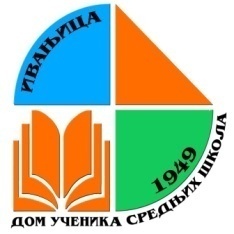 Дом ученика средњих школа Ивањица Број:  Датум: 9.02. 2018.г.Ј Е Л О В Н И К  БР. 1.НАПОМЕНА: ЈЕЛОВНИЦИ ЋЕ СЕ ПРИМЕЊИВАТИ НАИЗМЕНИЧНО ПО 7 ДАНА,  ПОЧЕВШИ ОД  12. 02. 2018. ГОДИНЕ.  У случају да у Дому током викенда остане мање од 20 ученика биће им подељена сува храна у суботу - сва три оброка, и у недељу за доручак и  ручак. Ученици за доручак имају право на обе врсте јела и слатки и слани оброк. За ручак и вечеру бирају једно од два понуђена јела.        Шеф службе исхране                                                                                                     ДИРЕКТОР      Љиљана Ивановић, с.р.                                                                                            Горан Боторић, с.р.              ________________                                                                                                    ________________                                                                                                                                                                                                                                                                                  ОброкДанДоручакРучакВечераПонедељакХлеб, чај или бела кафа 1. Барено јаје, паризер, сир за мазање-бисер2.Мед, маслацХлеб, салата, сок, колач1. Гулаш, макароне 2. Пекарски кромпир са крањском кобасицомХлеб, кисело млеко, воће1.Виршле,барено јаје, сенф 2.Паштете са сиромУторакХлеб, какао с млеком или јогурт1. Паштета2.ЕурокремХлеб, супа, салата, воће1. Боранија кукуруз шећерац са свињским месом 2. Кувани купус са сувим ребрима и сланиномАјвар, качкаваљ, павлака, чоколадно млеко1.Пљескавица у лепињи2.Фаширана шницла у лепињиСредаХлеб, чај1.Готово пециво, мед, маргарин2. Туњевина         ПОСНО     Хлеб,  посна супа, воће1. Сарма, фета сир2. Рестован кромпир, риба,  салата                             ПОСНОХлеб, кечап, посни колач, компот1. Погачице са сиром, јогурт2. Пржени кромпир, рибљи штапићи                  ПОСНОЧетвртакХлеб,  чај или какао с млеком1.Месни нарезак2.ЕурокремХлеб, супа, салата, домаћи колач1.Пире и Свињски ћевап 2.Грашак са динстаном јунетином Сир фета,  јогурт,  воће  1. Проја, сланина, 2. Хлеб, крањска кобасица, барено јаје ПетакХлеб,чај      1. Сардина                                   ПОСНО2.Мармелада,маргарин Хлеб, салата, лимунада, посни колач                  1.Подварак и париска шницлаПОСНО2. Рестован пасуљ, риба                                                 Помфрит, кечап, воће  1. Пржена јаја, фета сир2. Рибља паштета                ПОСНО                             СуботаХлеб, млеко дуготрајно1.Пршута, сир-бисер2.ЕурокремХлеб, салата, воће1.Грашак са јунећим месом2.Чајна кобасица,  крем сир Хлеб, сок, колач1.Пржена кобасица са јајима2. Сланина, барено јајеНедељаХлеб, чоколадно млеко1.Месни нарезак,2.Мармелада, маслацХлеб, салата, колач, сок1.Пржени кромпир са натур шницлом2. Туњевина, крем сирХлеб, сенф, сир фета, колач1.Шунка2.Пржена јаја